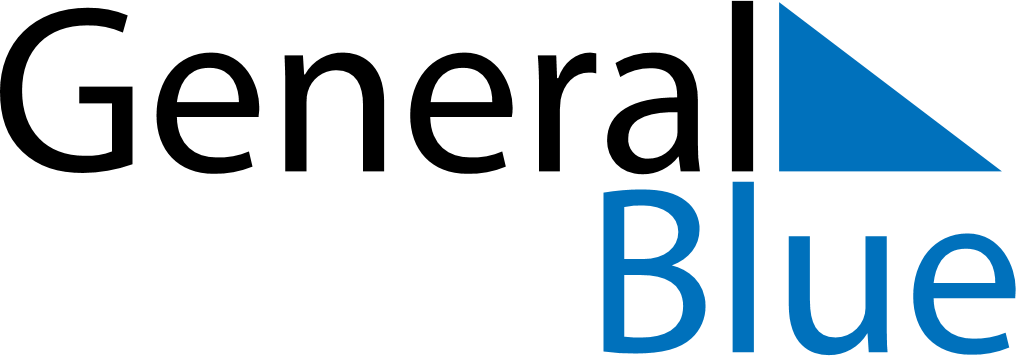 November 1944November 1944November 1944November 1944November 1944SundayMondayTuesdayWednesdayThursdayFridaySaturday123456789101112131415161718192021222324252627282930